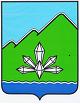 АДМИНИСТРАЦИЯ ДАЛЬНЕГОРСКОГО ГОРОДСКОГО ОКРУГА                 ПРИМОРСКОГО КРАЯ ПОСТАНОВЛЕНИЕ _______________                             г. Дальнегорск                                 №   _______Об утверждении административного регламентапредоставления муниципальной услуги «Перевод жилого помещения в нежилое помещение или нежилого помещения в жилое помещение »В соответствии с Градостроительным кодексом Российской Федерации, Федеральными законами от 06.10.2003 № 131-ФЗ «Об общих принципах организации местного самоуправления в Российской Федерации», от 27.07.2010 
№ 210-ФЗ «Об организации предоставления государственных и муниципальных услуг», администрация Дальнегорского городского округаПОСТАНОВЛЯЕТ:1. Утвердить прилагаемый административный регламент предоставления муниципальной услуги «Перевод жилого помещения в нежилое помещение или нежилого помещения в жилое помещение».2. Пункт 1 постановления  администрации Дальнегорского городского округа от 29.06.2016 № 376-па «Об утверждении административного регламента предоставления муниципальной услуги «Приём документов, необходимых для согласования перевода жилого помещения в нежилое или нежилого помещения в жилое, а так же выдача соответствующих  решений о переводе или об отказе в переводе» признать утратившим силу.3. Опубликовать настоящее постановление в газете «Трудовое слово» и разместить на официальном сайте Дальнегорского городского округа.4.   Контроль за исполнением настоящего постановления возложить на первого заместителя главы администрации Дальнегорского городского округа.И.о. Главы Дальнегорского          городского округа                                                                           	       В.Н. Колосков                                                                            